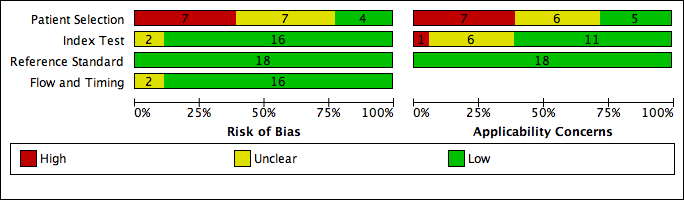 Figure 2:  Horizontal bar graph of the number of diagnostic studies for left diaphragm injuries from left thoracoabdominal stab wounds with risk of bias or applicability concerns that are high (red), unclear (yellow), or low (green) based on the Quality Assessment for Diagnostic Studies-2 (QUADAS-2) tool.  Total number of studies is 18 (CT and laparoscopy combined).  